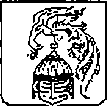 РОССИЙСКАЯ ФЕДЕРАЦИЯ
Ивановская областьСовет Южского муниципального районаРЕШЕНИЕот	№г. ЮжаО внесении изменений в Положение о пенсионном обеспечении лиц,
замещавших муниципальные должности и должности муниципальной
службы Южского муниципального района, утвержденное решением
Совета Южского муниципального района от 16.10.2015 N 17Руководствуясь статьями 5, 11, 24 Федерального закона от 02.03.2007 N 25-ФЗ "О муниципальной службе в Российской Федерации", статьей 8.1 Закона Ивановской области от 23 июня 2008 года №72-03 "О муниципальной службе в Ивановской области", статьей 8 Закона Ивановской области от 18.03.2009 N 29-03 "О гарантиях осуществления полномочий депутата, члена выборного должностного лица местного самоуправления в Ивановской области", пунктом 22 части 2 статьи 22 Устава Южского муниципального района, Совет Южского муниципального района РЕШИЛ:Внести в Положение о пенсионном обеспечении лиц, замещавших муниципальные должности и должности муниципальной службы Южского муниципального района, утвержденное решением Совета Южского муниципального района от 16.10.2015 N 17 (далее Положение) следующие изменения:1.1. По всему тексту Положения цифры «1,6.» заменить цифрами«2,3»;Настоящее решение вступает в силу с 01.05.2022 года.Опубликовать настоящее решение в официальном издании "Правовой вестник Южского муниципального района".Глава Южского муниципального	Председатель Советарайона	   Южского муниципальногорайона	Оврашко В.И.		Муратова Е.А.